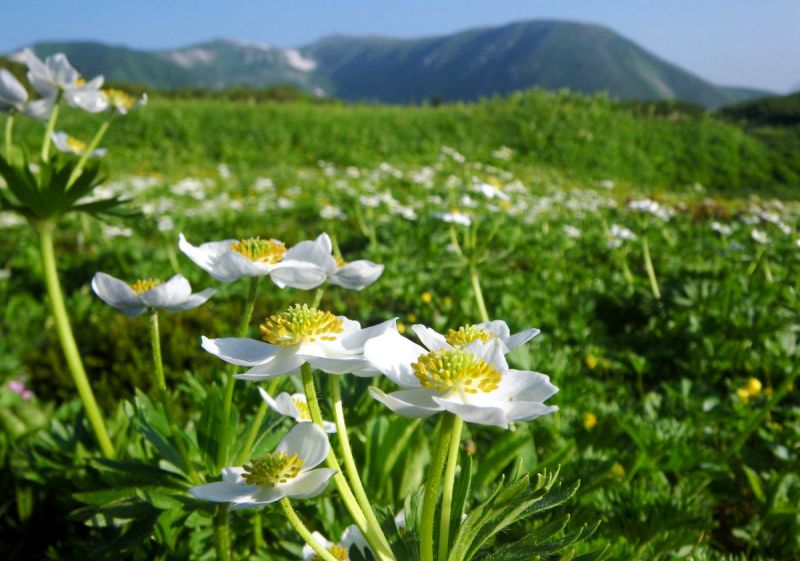 ６月１２日（日）１３時開演第３回ウクライナの平和を祈る　チャリティーコンサート場所フェリーチェﾎｰﾙ相模原市中央区矢部２－３－１０　電話０９０２５６７５５９１入場料５００円収益はすべてウクライナ大使館に義援金として送ります曲目紹介山本伸一　母　　　ショパン　雨だれ　ドビュッシー　雨の庭プロコフィエフ　　マーチラフマニノフ　　リラの花　ドビュッシー　星の夜ｺﾙﾝｺﾞﾙﾄオペラ死の都よりマリエッタの歌　ﾊｰﾊﾞｰﾄ芸術が私を呼んでいる中田喜直　海ほおずきと少年キラキラ星変奏曲他出演者